Маршрут выхаднога дня «Падарожжа ў вясновы лес» Прыпынак “Лес”Рэкамендуемы ўзрост дзіцяці: 4-6 гадоўМесца знаходжвання – аг. Сіняўка;Характарыстыка аб’екта – раслінны свет;Каштоўнасць аб’екта – аздараўленчая, пазнаваўчая;Значэнне аб’екта – мясцовае;Выкарыстанне аб’екта – экскурсія, арганізацыя адпачынку;Правядзіце выхадныя са сваім дзіцем не перад тэлевізарам, а  адпраўцеся на адпачынак  у лес, гэта для яго можа стаць сапраўднай падзеяй, якая запомніцца надоўга!Дзяржаўная ўстанова адукацыі “Сіняўскі яслі-сад Клецкага раёна”“Падарожжа ў вясновы лес”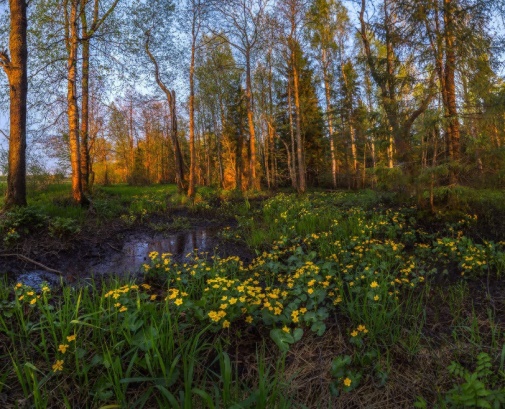 Паважаныя бацькі, прапануем Вам у адзін з веснавых дзён адправіцца разам з дзецьмі на прагулку ў лес.Прачытайце дзецям верш пра вясновы лес.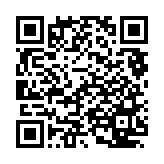       Раскажыце,што лес - гэта багацце зямлі, якое цяжка пераацаніць. Ён дае нам шмат карысных раслін, ягад і грыбоў. Таксама гэта дом многіх насельнікаў: жывёл і птушак, насякомых і мікраарганізмаў.Уважліва прыслухайцеся да  гукаў лесу. Спытайце,што яны пачулі?Звярніце ўвагу дзяцей на дрэвы і хмызнякі. Раскажыце,што ўсяго ў лясах Беларусі расце каля 30 відаў дрэў, асноўнымі з якіх з'яўляюцца бяроза, ліпа, клён, дуб і іншыя. (Пакажыце дзіцяці гэтыя дрэвы.).Звярніце увагу на іх адрозненне адзін ад аднаго (розныя ствалы, колер кары). Разам з дзецьмі разгледзьце пупышкі, удакладніце, што ў розных дрэў яны адрозніваюцца. У адных яны маленькія, у іншых набраклыя, буйныя, гатовыя вось-вось раскрыцца. Дазвольце дзіцяці акуратна пачапаць галінкі, пупышкі, а калі ёсць, то і лісточкі. Хай яны раскажуць пра свае адчуванні (пупышкі і лісточкі ліпкія, клейкія, далікатныя).Прапануйце  дзецям знайсці іглістыя дрэвы, паказацьі назваць іх.Пагуляйце з дзіцем у гульню: «Да названага дрэва бяжы».Прапануйце дзецям знайсці першыя вясновыя кветкі: маці і мачаху,сон траву, пралеску,чубатку медуніцу, лясную фіялку Уважліва разгледзьце будову кветкі. Растлумачце дзіцяці з якіх частак складаецца расліна (сцябло, ліст, кветка).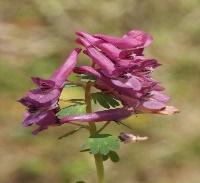 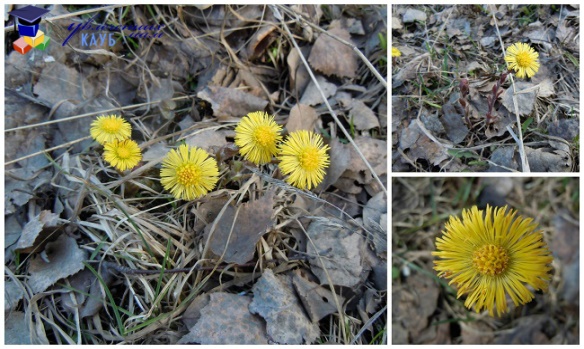 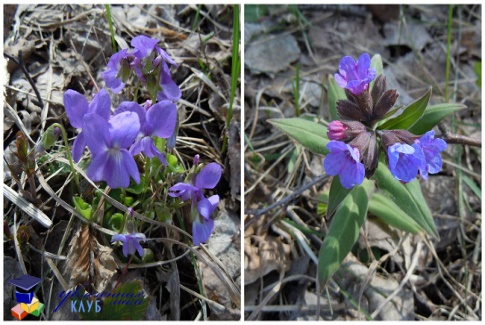 Спытайце,якіх яны ведаюць лясных жыхароў. Спытайце,якіх яны ведаюць лясных жыхароў. Загадайце загадкі.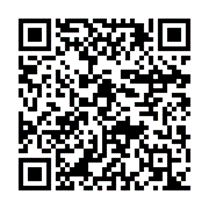   Прапануйце пагуляць у гульні: “Хітрая ліса”, “У мядзведзя ў бары” і інш.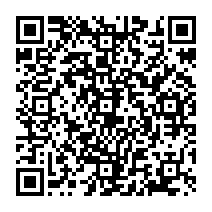 Вось і скончылася наша лясное падарожжа.Вярнуўшыся дадому прапануйце дзіцяці намаляваць, што больш за ўсё яму спадабалася і ўразіла на экскурсіі.